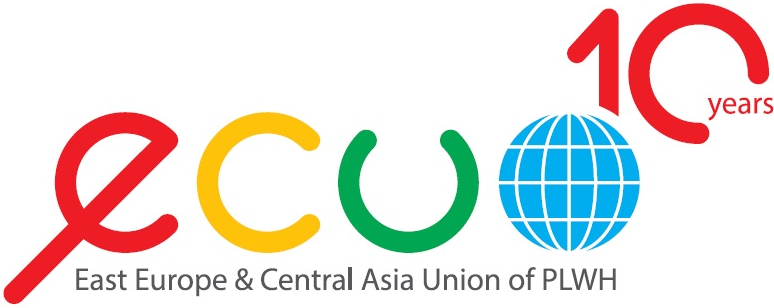 ТехнИчеСКОЕ заданИЕдля проведения конкурса на занятие вакантной должностиассистента руководителяОБЩИЕ положенИяДанное техническое задание является неотъемлемой составной частью конкурсной документации на занятие вакантной должности ассистента руководителя.Общие сведения об ОрганизацииМеждународная благотворительная организация «Восточноевропейское и Центральноазиатское объединение людей, живущих с ВИЧ» (далее – Организация, ВЦО ЛЖВ) образована в 2007 году с целью снижения уровня заболеваемости и смертности от ВИЧ-инфекции/СПИДа, содействия в предоставлении качественных и доступных услуг по профилактике и диагностике ВИЧ-инфекции, лечению, медицинской помощи, уходу и поддержке людей, живущих с ВИЧ, прежде всего представителям ключевых групп населения.ВЦО ЛЖВ — региональная «сеть сетей», которая объединяет сообщество людей, живущих с ВИЧ из 15 стран Восточной Европы и Центральной Азии (ВЕЦА) для повышения его влияния на расширение доступа к лечению, уходу и поддержке посредством усиления потенциала организаций ЛЖВ и проведения адвокационной деятельности на национальном и международном уровнях.Идентификационный код юридического лица: 35428095Юридический адрес: б-р Дружбы Народов, 10, г. Киев, 01103Фактический адрес: ул. Кирилловская, 14-18, г. Киев, 04080Информация о программеПрограмма «Партнерство ради равного доступа к услугам в связи с ВИЧ-инфекцией в регионе Восточной Европы и Центральной Азии (ВЕЦА)».ДонорГлобальный фонд для борьбы со СПИДом, туберкулезом и малярией (ГФСТМ).Условия трудаОсновное место работы.Срочный трудовой договор.Срок трудового договора заключается на период отпуска по беременности и родам штатного сотрудника.Основные Должностные обязанностиОрганизации рабочего дня руководителя – рабочий график, встречи, совещания, собрания, подписание документов и деловые поездки, оформление протоколов.Организация командировок руководителя (приглашения, билеты, проживание, визовая поддержка и т.д.). Проведение первичных переговоров.Осуществление машинной печати документов во время рабочих встреч, в т.ч. редактирование, стилизация и доработка текстов. Отправка и прием корреспонденции.Выполнение оперативных задач по программной деятельности.Участие в организации заседаний общих собраний органов управления Организации, тендерных и конкурсных комиссий, встреч и других мероприятий, ведение протоколов заседаний.Организация и проведение вебинаров для участников и партнеров Организации на платформе Click Meeting или ее аналоге. Организация и проведении для руководителя Skype-звонков и видеоконференций.Обеспечение перевода текстов для руководителя с/на английский язык, на встречах с партнерами ВЦО ЛЖВ.Квалификационные требованияЗнание основ действующего законодательства.Знание русского и английского языка, грамотность.Опыт работы в сфере делопроизводства, умение вести делопроизводство и переписку в соответствии с нормативными требованиями – не менее 3-х лет.Опытный пользователь ПК, умение работать с офисными программами.Знание правил делового этикета.ПЕРЕЧЕНЬ ДОКУМЕНТОВ ДЛЯ участия в конкурсеДля участия в конкурсе кандидаты подают такие документы:Сопроводительное письмо.Резюме кандидата.ТРЕБОВАНИЯ к оформлению ДОКУМЕНТОВ ДЛЯ участия в конкурсеСопроводительное письмо должно содержать информацию:почему Вы заинтересовались работой в сфере борьбы с ВИЧ-инфекцией;почему вы являетесь подходящим кандидатом на заявленную вакансию.Резюме кандидата должно содержать информацию:контактные данные кандидата;информация об образовании, в т.ч. курсах повышения квалификации;информация об опыте работы;достижения в работе, которыми Вы гордитесь;информация о соответствии знаний и опыта работы кандидата заявленным в техническом задании квалификационным требованиям (оформляется по каждому пункту раздела 3 отдельно).Условия проведения конкурсадокументы подаются в соответствии со сроками, указанными в объявлении;документы направляются в электронном виде на адрес электронной почты: trofimov@ecuo.org;Контактное лицо: Трофимов Валерий;Тел. (044) 425-25-39;документы, полученные после даты окончания сроков приема, рассмотрению не подлежат;победитель конкурса определяется на заседании конкурсной комиссии в два этапа:I этап – рассмотрение документов, поданных кандидатами, на соответствие конкурсной документации, определение допущенных кандидатов и их рейтинга;II этап – квалификационное тестирование кандидатов, допущенных конкурсной комиссией в соответствии с их рейтингом (при необходимости), собеседование.оценка конкурсной комиссией осуществляется на соответствие требованиям конкурсной документации, а также по результатам тестирования, собеседования;ВЦО ЛЖВ оставляет за собой право потребовать от кандидатов дополнительные материалы или сведения, подтверждающие информацию, указанную в документах, поданных кандидатами;ВЦО ЛЖВ оставляет за собой право прекратить проведение конкурса и отказаться от всех конкурсных предложений, не неся при этом никакой ответственности перед участниками конкурса.___.___.201__	____________________ ___________________(дата)	(подпись)	(Инициалы, фамилия)